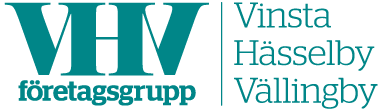 Jullunch med dina företagskollegor i VHV företagsgrupp 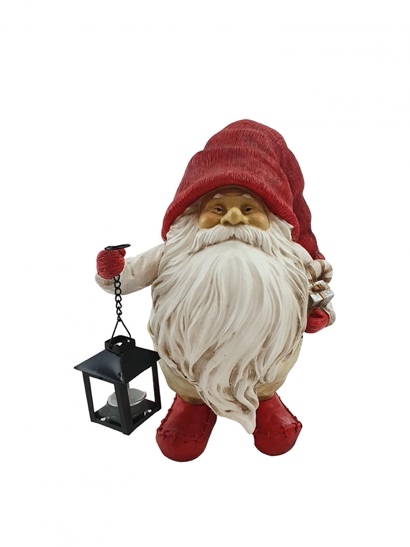 Den 13 december klockan 11.30 anordnar VHV Företagsgrupp tillsammans med Hesselby Slott en jullunch för medlemsföretag i Företagsgruppen.Ditt företag och dina anställda är inbjudna att äta lunch med oss i VHV.s styrelse till ett mycket starkt reducerat pris på 250kr/kuvert. Vi träffas i Orangeriet på Hesselby Slott. Vi bjuds på:Förrätt: Sill tallrikHuvudrätt: Lunchbuffé med julens smakerKaffe och kaka  Dryck tillkommer. Betalning sker på plats.Anmälan görs senast den 6 december på mail till bengt.jansson@spiderevent.seVälkomnaBengt Jansson, Ordförande i VHV Företagsgrupp och Robert Österdahl, VD för Hesselby Slott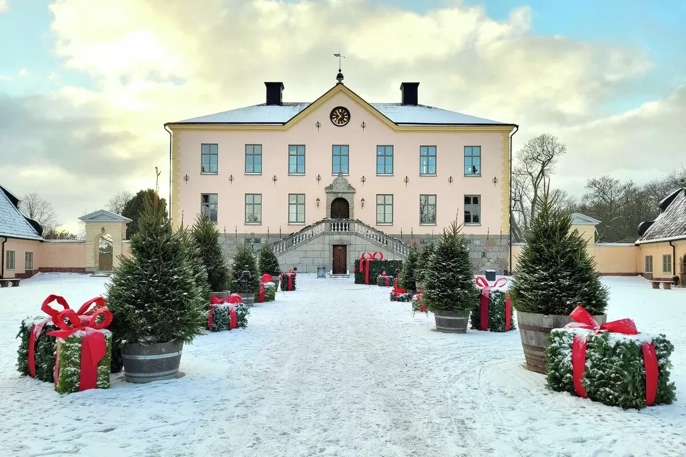 